Name: _______________________ Date: ________________ Score: __________   Name: ______________________ Date: ______________ Score: __________        Name: ____________________ Date: ________________ Score: __________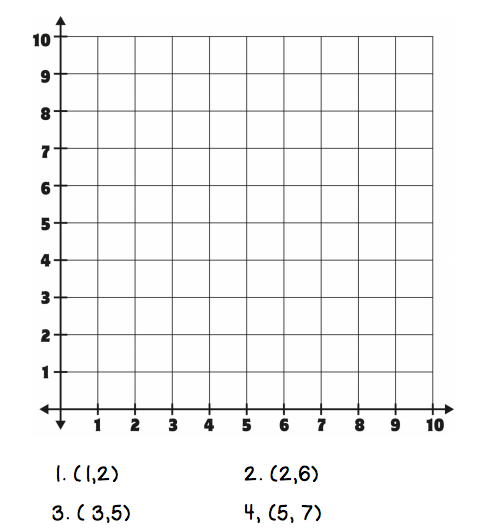 